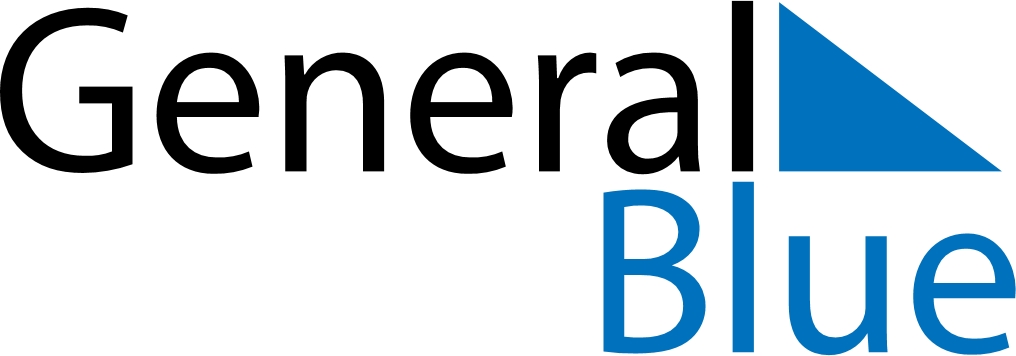 August 1648August 1648August 1648August 1648August 1648SundayMondayTuesdayWednesdayThursdayFridaySaturday12345678910111213141516171819202122232425262728293031